t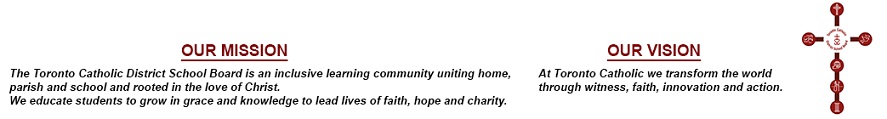 MINUTES OF THE REGULAR MEETING OF THETORONTO CATHOLIC DISTRICT SCHOOL BOARDPUBLIC SESSIONTrustees:                         M. Del Grande, Acting Chair                                         N. Crawford                                          F. D’AmicoD. Di GiorgioN. Di PasqualeA. KennedyI. Li PretiT. LubinskiJ. Martino	G. TanuanStudent Trustees:	T. Dallin	K. Nguyen Staff:	R. McGuckin	D. Koenig	L. Noronha	P. MatthewsA. Della MoraP. AguiarM. CaccamoS. CamachoS. Campbell F. CifelliN. D’AvellaP. De CockL. DiMarcoC. FernandesD. FriesenM. LobertoK. MalcolmL. Maselli-JackmanM. MeehanJ. ShanahanS. VlahosJ. WujekS. Harris, Recording SecretaryK. Paganelli, Acting Assistant Recording SecretaryExternal Guest:		A. Robertson, Parliamentarian4.	Roll Call and Apologies	Trustees de Domenico and Rizzo were absent.5.	Oath of New Student Trustee 	 Mr. Paul Matthews, Legal Counsel, administered the Declaration of Office and the Oath of Allegiance to Student Trustee Kathy Nguyen.6.	Approval of the AgendaWith the consent of the Board, Trustee Di Pasquale withdrew Item 16e) Inquiry regarding Menstrual Health.MOVED by Trusteee Martino, seconded by Trustee D’Amico, that the Agenda, as amended to include the removal of Item 16e), be approved.Results of the Vote taken, as follows:	In Favour				Opposed	Trustees Crawford 	    	    D’Amico                         Del Grande    	    Di Giorgio    	    Di Pasquale   	    Kennedy    Li Preti    	    Lubinski	    Martino    	    TanuanThe Motion was declared									CARRIED7.	Reports from Private SessionTrustee Del Grande relinquished the Chair to Trustee Martino.Trustees Del Grande and Kennedy left the horseshoe at 7:24 pm due to a Declaration of Interest in Item 13c).MOVED by Trustee D’Amico, seconded by Trustee Di Pasquale, that all matters dealt with in PRIVATE Session be approved:Results of the Vote taken, as follows:	In Favour				Opposed	Trustees Crawford 	    	    D’Amico    	    Di Giorgio    	    Di Pasquale   	    Li Preti    	    Lubinski	    Martino    	    Tanuan	The Motion was declared									CARRIED.	Trustees Del Grande and Kennedy returned to the horseshoe at 7:25 pm.8.	Notices of Motions8a)	From Trustee Del Grande regarding Long-Term Contracts will be considered at the September 19, 2019 Regular Board meeting.9.	Declarations of Interest	Trustees Del Grande and Kennedy declared a conflict of interest in the following Items:12a)	Delegation: Julie Altomare-DiNunzio, representative of Toronto Elementary Catholic Schools (TECT), regarding Paid Parking for Staff;10f)	Minutes of Special Board Meeting held June 11, 2019; 10h)	Minutes of Special Board Meeting held June 19, 2019;16a)	Cost Sharing of the Toronto School Crossing Guard Program – Trustee Kennedy; and18b)	Implementation of Paid Parking at the Toronto Catholic District School Board (TCDSB)10.	Approval and Signing of Minutes of the Previous MeetingsMOVED by Trustee Kennedy, seconded by Trustee Di Pasquale, that Items 10a) to 10e), 10g) and 10i) be adopted as follows:10a)	Trustee Services Ad Hoc held April 3, 2019 approved;10b)	Political Action Ad Hoc held April 3, 2019 approved;10c)	Student Achievement Committee Held May 28, 2019 approved;10d)	Special (Corporate Services) Held June 6, 2019 approved;10e)	Corporate Services Committee Held June 6, 2019 approved;10g)	Regular Board Held June 13, 2019 approved; and10i)	Special Board Held July 4, 2019 approved.Results of the Vote taken, as follows:	In Favour				Opposed	Trustees Crawford 	    	    D’Amico                         Del Grande    	    Di Giorgio    	    Di Pasquale   	    Kennedy    Li Preti    	    Lubinski	    Martino    	    	    TanuanThe Motion was declared									CARRIED	Trustee Del Grande relinquished the Chair to Trustee Martino.Trustees Del Grande and Kennedy left the table at 7:36 pm due to a Declaration of Interest in Items 10f) Minutes of Special Board Meeting held June 11, 2019 and 10h) Minutes of Special Board Meeting held June 19, 2019, as earlier indicated.Trustee Lubinski requested that Items 10f) and 10h) be split.MOVED by Trustee Di Pasquale, seconded by Trustee Di Giorgio, that Item 10f) be adopted as follows:10f)	Special Board Held June 11, 2019 approved.Results of the Vote taken on Item 10f), as follows:	In Favour				OpposedTrustees Crawford 		Lubinski	    	    D’Amico                         Di Giorgio    	    Di Pasquale   	    Li Preti    	    Martino    	    	    TanuanThe Motion was declared									CARRIEDMOVED by Trustee Di Pasquale, seconded by Trustee Di Giorgio, that Item 10h) be adopted as follows:10h)	Special Board Held June 19, 2019 approved.Results of the Vote taken, as follows:	In Favour				OpposedTrustees Crawford 		    	    D’Amico                         Di Giorgio    	    Di Pasquale   	    Li Preti    	    Lubinski              Martino    	    	    TanuanThe Motion was declared									CARRIEDTrustees Del Grande and Kennedy returned to the horseshoe at 7:38 pm.Trustee Del Grande reassumed the Chair.MOVED by Trustee Tanuan, seconded by Trustee D’Amico, that all matters discussed in PUBLIC and PRIVATE Sessions of the May 28, 2019 Student Achievement and Well Being, and Human Resources Committee Meeting be approved.Results of the Vote taken, as follows:	In Favour				OpposedTrustees Crawford 		    	    D’Amico                         Del Grande    	    Di Giorgio    	    Di Pasquale   	    Kennedy    Li Preti    	    Lubinski              Martino    	    	    TanuanThe Motion was declared									CARRIEDNew Superintendent Maria Meehan, Area 2, Board Leadership Development and Staff Well Being was welcomed, and Superintendent Cristina Fernandez, Area 4, Policy Review, was welcomed back to the Board.11.	Presentations	MOVED by Trustee D’Amico, seconded by Trustee Tanuan, that Items 11a) and 11b) be adopted as follows:11a)	Monthly Report from the Chair received; and11b)	Monthly Report from the Director received.Results of the Vote taken, as follows:	In Favour				OpposedTrustees Crawford 		    	    D’Amico                         Del Grande    	    Di Giorgio    	    Di Pasquale   	    Kennedy    Li Preti    	    Lubinski              Martino    	    	    TanuanThe Motion was declared									CARRIED11c)	Monthly Report from the Student Trustees Nil.Trustee Del Grande relinquished the Chair to Trustee Martino.Trustees Del Grande and Kennedy left the horseshoe at 7:40 pm. due to a Declaration of Interest in Item 12a), as earlier indicated.12.	DelegationsMOVED by Trustee Crawford, seconded by Trustee Tanuan, that Item 12a) be adopted as follows:12a)	Julie Altomare-DiNunzio, representative of the Toronto Elementary Catholic Schools (TECT) regarding Paid Parking for Staff received and referred to staff.Results of the Vote taken, as follows:In Favour				OpposedTrustees Crawford 		    	    D’Amico                         Di Giorgio    	    Di Pasquale   	    Li Preti    	    Lubinski              Martino    	    Tanuan	The Motion was declared									CARRIED	Trustees Del Grande and Kennedy returned to the horseshoe at 7:47 pm.	Trustee Del Grande reassumed the Chair.15.      Matters recommended by Statutory Committees of the Board15a)   Approved Minutes of the Special Education Advisory Board Meeting- nil.MOVED by Trustee Tanuan, seconded by Trustee Lubinski, that Item 15b) be adopted as follows:15b)	Approved Minutes of the Toronto Catholic Parent Involvement Committee Meeting Held May 13, 2019 received. Results of the Vote taken, as follows:In Favour				OpposedTrustees Crawford 		    	    D’Amico                         Del Grande    Di Giorgio    	    Di Pasquale   	    Kennedy               Li Preti    	    Lubinski              Martino    	    Tanuan The Motion was declared									CARRIEDCONSENT AND REVIEWThe Chair reviewed the Order Pages and the following Items were held:16b)	Trustee Li Preti16c)	Trustee Kennedy16.	Matters Referred/Deferred from Committees/BoardTrustee Kennedy left the horseshoe at 7:52 pm due to a Declaration of Interest in Item 16a) as earlier indicated.MOVED by Trustee Martino, seconded by Trustee Di Pasquale, that Item 16a) be adopted as follows:16a)	Cost Sharing of the Toronto School Crossing Guard Program that the Director of Education be authorized to send a response to the City indicating that the Board currently lacks the appropriate financial resources to enter into an immediate cost-sharing arrangement for new and enhanced school crossing guard, but that discussions may continue forward on potential efficiencies that could be created to provide funding in the future.Results of the Vote taken, as follows:In Favour				OpposedTrustees Crawford 		    	    D’Amico                         Del Grande    Di Giorgio    	    Di Pasquale   	    Li Preti    	    Lubinski              Martino    	    Tanuan	The Motion was declared									CARRIED	Trustee Kennedy returned to the horseshoe at 7:53 pm.From the June 13, 2019 Regular Board MeetingMOVED by Trustee Li Preti, seconded by Trustee D’Amico, that Item 16b) be adopted as follows:16b)	Proposed Plan to Increase the Number of Administrators Receiving Professional Development in Special Education that the following actions be implemented to promote an increase in the number of Administrators (Principals and Vice Principals) who have qualifications in Special Education:Create opportunities for existing Principals without additional qualifications in Special Education to engage in professional development. Include the option to take one additional qualification course for which the Board might consider possible funding options to enable the subsidy of half of the fiscal cost of taking this one course in Special Education. The approximate value of this half-cost subsidy would be $25,000; Provide the same opportunity for all Vice Principals(VPs) to obtain a professional qualification in Special Education for which the Board might consider possible funding options to enable the subsidy of half of the fiscal cost of taking this one course in Special Education. This would be at an approximate cost to the Board of $40,000 (or less depending upon the number of VPs who currently hold additional qualifications in Special Education). The maximum total cost to the Board if it were to consider a half-cost subsidy to Administrators for the obtainment of one additional professional qualification in Special Education would be $65,000;Mandate, as one of the requirements for application to the position of Principal, the completion of either the Special Education (Part 1) Additional Qualification course or equivalent CPCO Special Education Additional Qualification course for School Administrators (SEA AQ); andRecommend the completion of the CPCO SEA AQ course as the optimal certification for any Administrators who are taking Special Education qualifications for the first time.Results of the Vote taken, as follows:In Favour				OpposedTrustees Crawford 	    	    D’Amico                         Del Grande    	    Di Giorgio    	    Di Pasquale   	    Kennedy    Li Preti    	    Lubinski    Martino    	    Tanuan	The Motion was declared									CARRIEDMOVED by Trustee Kennedy, seconded by Trustee Di Pasquale, that Item 16c) be adopted as follows:16c)	Staff Responses to Various Special Education Advisory Committee (SEAC) Recommendations Pertaining to Programming and Supports for Students with Special Education Needs received and that the report be referred to the September 18, 2019 SEAC meeting.Results of the Vote taken, as follows:In Favour				OpposedTrustees Crawford 	    	    D’Amico                         Del Grande    	    Di Giorgio    	    Di Pasquale   	    Kennedy    Li Preti    	    Lubinski    Martino    	    Tanuan	The Motion was declared									CARRIEDMOVED by Trustee Lubinski, seconded by Trustee Tanuan, that Item 16d) be adopted as follows:16d)	Proposed Legislation, Protecting a Sustainable Public Sector for Future Generations Act, 2019 (June 5, 2019) received.Results of the Vote taken, as follows:	In Favour				OpposedTrustees Crawford 	    	    D’Amico                         Del Grande    	    Di Giorgio    	    Di Pasquale   	    Kennedy    Li Preti    	    Lubinski    Martino    	    Tanuan	The Motion was declared									CARRIED16e)	Inquiry from Trustee Di Pasquale regarding Menstrual Health with the consent of the Board, Trustee Di Pasquale withdrew his Inquiry.CONSENT AND REVIEWThe Chair reviewed the Order Pages and the following Item was held:17a)	Trustee TanuanMOVED by Trustee Kennedy, seconded by Trustee D’Amico, that all Items not held be received and that the staff recommendations be approved.Results of the Vote taken, as follows:In Favour				OpposedTrustees Crawford     	    D’Amico              Del Grande    Di Giorgio    Di Pasquale    Kennedy    Li Preti    Lubinski              Martino    TanuanThe Motion was declared									CARRIEDITEMS AS CAPTURED IN THE ABOVE MOTION17b) 	Annual Report of the Conflict Resolution Department 2019 received.17c) 	Employee and Family Assistance Program (EFAP) Effectiveness Review received; and17d) 	Parent Voice Survey Results 2019 received.17.	Reports of Officials for the Information of the Board of Trustees	MOVED by Trustee Tanuan, seconded by Trustee Crawford, that Item 17a) be adopted as follows:17a)	Electronic Participation of Trustees at Meetings of the Board or Committees 2018-2019 received.Results of the Vote taken, as follows:In Favour				OpposedTrustees Crawford 	    	    D’Amico                         Del Grande                	    Di Giorgio    	    Di Pasquale   	    Kennedy    Li Preti    	    Lubinski    Martino    	    TanuanThe Motion was declared									CARRIEDCONSENT AND REVIEW	The Chair reviewed the Order Pages and the following Items were held:	18a)	Trustee Di Giorgio	18b)	Trustee Martino	18d)	18e)18.	Reports of Officials Requiring Action of the Board of TrusteesMOVED by Trustee Crawford, seconded by Trustee D’Amico, that Item 18a) be adopted as follows:18a)	Capital Priorities Criteria 2019-2020 (All Wards) that the matrix below continue to be utilized in the identification of capital projects to be submitted to the Ministry of Education:and that following the application of the approved matrix to all TCDSB schools, a further report be prepared for consideration at the September 12, 2019 Corporates Services, Strategic Planning and Property Committee meeting, identifying the 10 priority capital projects to be submitted to the Ministry for funding consideration.Results of the Vote taken, as follows:In Favour				OpposedTrustees Crawford 	    	    D’Amico                         Del Grande    	    Di Giorgio    	    Di Pasquale   	    Kennedy    Li Preti    	    Lubinski    Martino    	    TanuanThe Motion was declared									CARRIEDMOVED by Trustee Lubinski, seconded by Trustee Tanuan, that Item 18d) be adopted as follows:18d)	Liquor Waiver Request for St. Pius X Catholic School Family Fun Day Event, September 21 2019 that Regulation 6 of Appendix A of the Permits Policy B.R.OS be waived in order for alcohol to be served at St. Pius X Catholic School family fun day event on September 21, 2019. Results of the Vote taken, as follows:In Favour				OpposedTrustees Crawford 	    	    D’Amico                         Del Grande    	    Di Giorgio    	    Di Pasquale   	    Kennedy    Li Preti    	    Lubinski    Martino    	    TanuanThe Motion was declared									CARRIEDTrustee Li Preti left the horseshoe at 8:13 pm.MOVED by Trustee D’Amico, seconded by Trustee Lubinski, that Item 18e) be adopted as follows:18e)	Liquor Waiver Request for Dante Alighieri Academy Music and Culture Show Event, September 7, 2019 that Regulation 6 of Appendix A of the Permits Policy B.R.OS be waived in order for alcohol to be served at Dante Alighieri Academy Music and Culture Show event on September 7, 2019.Results of the Vote taken, as follows:In Favour				OpposedTrustees Crawford 	    	    D’Amico                         Del Grande    	    Di Giorgio    	    Di Pasquale   	    Kennedy    Lubinski    Martino    	    TanuanThe Motion was declared									CARRIEDMOVED by Trustee Kennedy, seconded by Trustee D’Amico, that Item 18c) be adopted as follows:18c)	The Addition of Anne Marie D'Amico Square to Santa Chiara Parkette (Ward 6) that the Board approve the renaming of the portion of Santa Chiara Parkette outside of the fence-line and fronting St. Clair Avenue West to Anne Marie D’Amico Square, and inform the City of Toronto of this decision.Results of the Vote taken, as follows:In Favour				OpposedTrustees Crawford 	    	    D’Amico                         Del Grande    	    Di Giorgio    	    Di Pasquale   	    Kennedy    Lubinski    Martino    	    TanuanThe Motion was declared									CARRIEDTrustee Del Grande relinquished the Chair to Trustee Martino.Trustees Del Grande and Kennedy left the horseshoe at 8:14 pm due to a Declaration of Interest in Item 18b), as earlier indicated.MOVED by Trustee Di Pasquale, seconded by Trustee Tanuan, that Item 18b) be adopted as follows:18b)	Implementation of Paid Parking at the TCDSB: 	WHEREAS, the budget deliberations introduced paid parking as a significant revenue item and staff are looking at a delay of six months and,WHEREAS, this action puts us in a significant deficit position ($3 million).BE IT RESOLVED that staff provide an action plan to offset this shortfall by the of September 5, 2019 Student Achievement and Well Being and Human Resources Committee meeting, including considering budgeting for after hours parking.Trustee Li Preti returned to the horseshoe at 8:17 pm.Results of the Vote taken, as follows:In Favour				OpposedTrustees Crawford			Di Giorgio 	    	    D’Amico			Lubinski                         Di Pasquale   	    Li Preti    	    Martino    	    TanuanThe Motion was declared									CARRIEDTrustees Del Grande and Kennedy returned to the horseshoe at 8:19 pm.Trustee Del Grande reassumed the Chair.Trustee Li Preti left the horseshoe at 8:20 pm.20.	Listing of Communications	MOVED by Trustee Martino, seconded by Trustee D’Amico, that Items 20a) and 20b) be adopted as follows:20a)	From the Greater Toronto Airports Authority (GTAA) regarding the Air-Conditioning Pilot Program received; and20b)	From the Catholic Parent Involvement Committee (CPIC) regarding its Revised Bylaws/Constitution received.Results of the Vote taken, as follows:In Favour				OpposedTrustees Crawford 	    	    D’Amico                         Del Grande    	    Di Giorgio    	    Di Pasquale   	    Kennedy    Lubinski    Martino    	    TanuanThe Motion was declared									CARRIEDTrustee Li Preti returned to the horseshoe at 8:21 pm.The meeting resolved into DOUBLE and TRIPLE PRIVATE Sessions.THURSDAY, AUGUST 22, 2019CriteriaPoints1Internal Rate of Return/Net Present Value102Portable Capacity as a percentage of total Capacity103Short Term Occupancy Agreement (Lease expiry)2042019-2020 Utilization Rate85Facility Condition Index106Lack of Nearby Capacity (For oversubscribed schools, lack of capacity within 2 km)107Previous Board Resolution to include project158Site Size2________________________________________________________SECRETARYCHAIR